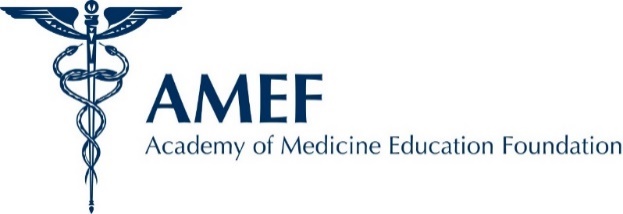 AMEF is the charitable component of the Academy of Medicine of Cleveland & Northern Ohio (AMCNO), which is celebrating its 200th anniversary of organized medicine in 2024.There are several ways to donate to the foundation. Please make checks payable to AMEFAcademy of Medicine Education Foundation (AMEF)
6111 Oak Tree Blvd., Ste. 150
Cleveland, OH  44131ORPlease charge my credit card: Name ______________________________________________________________________________Card number ___________________________________________________________________Expiration date (month/year)____________________________  CVV _____________Address ______________________________________________________________________________ City ________________________________________  State _____________  Zip _________Email address ______________________________________________________________________Signature _________________________________________________________________________
My donation is a:Please select the amount you would like to donate:All donations are fully tax-deductible. For more information about AMEF, please visit www.amcno.org and click on the AMEF tab at the top of the homepage. Tribute in memory of:___________________________Tribute in honor of:___________________________On the occasion of:_________________________$5,000$1,000$500$100$60 – Honoring 60 years of giving$250 Annually – Dr. Lower Legacy MemberOther Amount          __________